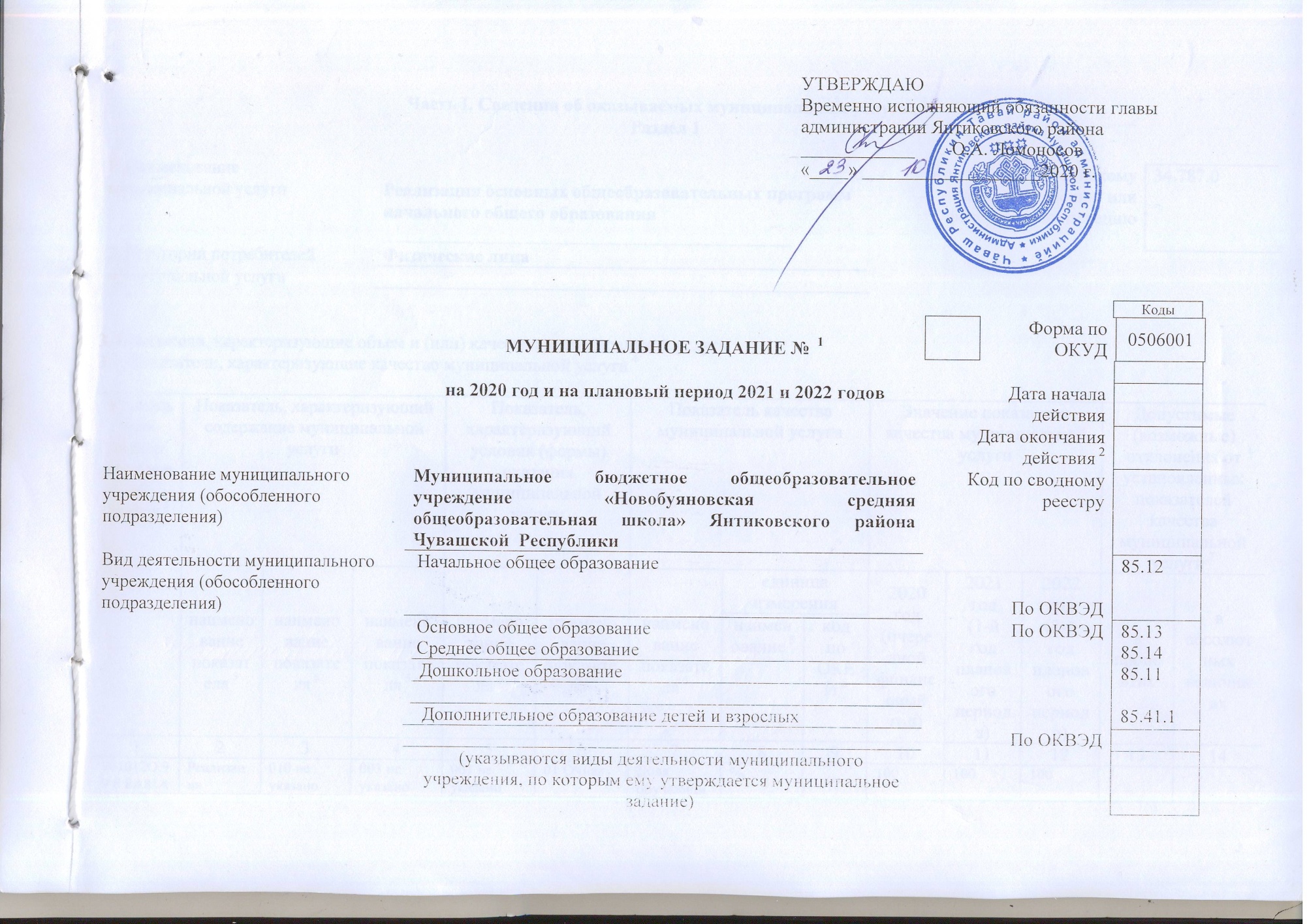 Часть I. Сведения об оказываемых муниципальных услугах 3 Раздел 13. Показатели, характеризующие объем и (или) качество муниципальной услуги3.1. Показатели, характеризующие качество муниципальной услуги 43.2. Показатели, характеризующие объем муниципальной услуги4. Нормативные правовые акты, устанавливающие размер платы (цену, тариф) либо порядок ее установления5. Порядок оказания муниципальной услуги5.2. Порядок информирования потенциальных потребителей муниципальной услугиРаздел 23. Показатели, характеризующие объем и (или) качество муниципальной услуги3.1. Показатели, характеризующие качество муниципальной услуги 43.2. Показатели, характеризующие объем муниципальной услуги4. Нормативные правовые акты, устанавливающие размер платы (цену, тариф) либо порядок ее установления5. Порядок оказания муниципальной услуги5.2. Порядок информирования потенциальных потребителей муниципальной услугиРаздел 33. Показатели, характеризующие объем и (или) качество муниципальной услуги3.1. Показатели, характеризующие качество муниципальной услуги 43.2. Показатели, характеризующие объем муниципальной услуги4. Нормативные правовые акты, устанавливающие размер платы (цену, тариф) либо порядок ее установления5. Порядок оказания муниципальной услуги5.2. Порядок информирования потенциальных потребителей муниципальной услугиРаздел 43. Показатели, характеризующие объем и (или) качество муниципальной услуги3.1. Показатели, характеризующие качество муниципальной услуги 43.2. Показатели, характеризующие объем муниципальной услуги4. Нормативные правовые акты, устанавливающие размер платы (цену, тариф) либо порядок ее установления5. Порядок оказания муниципальной услуги5.2. Порядок информирования потенциальных потребителей муниципальной услугиРаздел 53. Показатели, характеризующие объем и (или) качество муниципальной услуги3.1. Показатели, характеризующие качество муниципальной услуги 43.2. Показатели, характеризующие объем муниципальной услуги4. Нормативные правовые акты, устанавливающие размер платы (цену, тариф) либо порядок ее установления5. Порядок оказания муниципальной услуги5.2. Порядок информирования потенциальных потребителей муниципальной услугиРаздел 63. Показатели, характеризующие объем и (или) качество муниципальной услуги3.1. Показатели, характеризующие качество муниципальной услуги 43.2. Показатели, характеризующие объем муниципальной услуги4. Нормативные правовые акты, устанавливающие размер платы (цену, тариф) либо порядок ее установления5. Порядок оказания муниципальной услуги5.2. Порядок информирования потенциальных потребителей муниципальной услугиРаздел 73. Показатели, характеризующие объем и (или) качество муниципальной услуги3.1. Показатели, характеризующие качество муниципальной услуги 43.2. Показатели, характеризующие объем муниципальной услуги4. Нормативные правовые акты, устанавливающие размер платы (цену, тариф) либо порядок ее установления5. Порядок оказания муниципальной услуги5.2. Порядок информирования потенциальных потребителей муниципальной услугиРаздел 83. Показатели, характеризующие объем и (или) качество муниципальной услуги3.1. Показатели, характеризующие качество муниципальной услуги 43.2. Показатели, характеризующие объем муниципальной услуги4. Нормативные правовые акты, устанавливающие размер платы (цену, тариф) либо порядок ее установления5. Порядок оказания муниципальной услуги5.2. Порядок информирования потенциальных потребителей муниципальной услугиРаздел 93. Показатели, характеризующие объем и (или) качество муниципальной услуги3.1. Показатели, характеризующие качество муниципальной услуги 43.2. Показатели, характеризующие объем муниципальной услуги4. Нормативные правовые акты, устанавливающие размер платы (цену, тариф) либо порядок ее установления5. Порядок оказания муниципальной услуги5.2. Порядок информирования потенциальных потребителей муниципальной услугиРаздел 103. Показатели, характеризующие объем и (или) качество муниципальной услуги3.1. Показатели, характеризующие качество муниципальной услуги 43.2. Показатели, характеризующие объем муниципальной услуги4. Нормативные правовые акты, устанавливающие размер платы (цену, тариф) либо порядок ее установления5. Порядок оказания муниципальной услуги5.2. Порядок информирования потенциальных потребителей муниципальной услугиРаздел 113. Показатели, характеризующие объем и (или) качество муниципальной услуги3.1. Показатели, характеризующие качество муниципальной услуги 43.2. Показатели, характеризующие объем муниципальной услуги4. Нормативные правовые акты, устанавливающие размер платы (цену, тариф) либо порядок ее установления5. Порядок оказания муниципальной услуги5.2. Порядок информирования потенциальных потребителей муниципальной услугиЧасть II. Сведения о выполняемых работах 3Раздел ______3. Показатели, характеризующие объем и (или) качество работы3.1. Показатели, характеризующие качество работы 43.2. Показатели, характеризующие объем работы4. Нормативные правовые акты, устанавливающие размер платы (цену, тариф) либо порядок ее установления 7Часть III. Прочие сведения о муниципальном задании 91.Основания для досрочного прекращения выполнения муниципального задания:Ликвидация  образовательной организации.Реорганизация образовательной организации.2. Иная информация, необходимая для выполнения (контроля за выполнением) муниципального задания: нет.3. Порядок контроля за выполнением муниципального задания4. Требования к отчетности о выполнении муниципального заданияЕжегодное предоставление отчета по форме, утвержденной администрацией Янтиковского района. 4.1.  Периодичность представления отчетов о выполнении муниципального задания:1 раз в год4.2. Сроки представления отчетов о выполнении муниципального задания: ежегодно до 01 февраля, следующего за отчетным периодом.4.2.1. Сроки предоставления предварительного отчета о выполнении муниципального задания: не устанавливаются.4.3. Иные требования к отчетности о выполнении муниципального задания: не устанавливаются. 5. Иные показатели, связанные с выполнением муниципального задания: не устанавливаются.(10) 1. Наименованиемуниципальной услугиРеализация основных общеобразовательных программ начального общего образования ____________________________________________Код по общероссийскому базовому перечню или федеральному перечню34.787.02. Категории потребителейФизические лицамуниципальной услугиУникальный номер реестровой записи 5Показатель, характеризующий содержание муниципальной услугиПоказатель, характеризующий содержание муниципальной услугиПоказатель, характеризующий содержание муниципальной услугиПоказатель, характеризующий условия (формы) оказания муниципальной услугиПоказатель, характеризующий условия (формы) оказания муниципальной услугиПоказатель качества муниципальной услугиПоказатель качества муниципальной услугиПоказатель качества муниципальной услугиЗначение показателя качества муниципальной услугиЗначение показателя качества муниципальной услугиЗначение показателя качества муниципальной услугиДопустимые (возможные) отклонения от установленных показателей качества муниципальной услуги 7Допустимые (возможные) отклонения от установленных показателей качества муниципальной услуги 7Уникальный номер реестровой записи 5наименование показателя 5наименование показателя 5наименование показателя 5наименование показателя 5наименование показателя 5наименование показателя 5единица измеренияединица измерения2020 год(очередной финансовый год)2021 год(1-й год планового периода)2022 год(2-й год планового периода)в процентахв абсолютных величинахУникальный номер реестровой записи 5наименование показателя 5наименование показателя 5наименование показателя 5наименование показателя 5наименование показателя 5наименование показателя 5наименование 5код по ОКЕИ 62020 год(очередной финансовый год)2021 год(1-й год планового периода)2022 год(2-й год планового периода)в процентахв абсолютных величинах1234567891011121314801012О.99.0.БА81АЭ92001Реализация основных общеобразовательных программ начального общего образования010 не указано003 не указано001 не указано01 ОчнаяДоля обучающихся, освоивших в полном объеме основные общеобразовательные программы начального общего образования по завершении уровня начального общего образования%1001001005-801012О.99.0.БА81АЭ92001Реализация основных общеобразовательных программ начального общего образования010 не указано003 не указано001 не указано01 ОчнаяДоля аттестованных педагогических работников от общего количества педагогических работников, подлежащих аттестации%1001001005-Доля родителей (законных представителей), удовлетворенных условиями и качеством предоставляемой образовательной услуги%8585855-Уникальный номер реестровой записи 5Показатель,характеризующий содержание муниципальной услуги 5Показатель,характеризующий содержание муниципальной услуги 5Показатель,характеризующий содержание муниципальной услуги 5Показатель, характеризующийусловия (формы) оказания муниципальной услуги 5Показатель, характеризующийусловия (формы) оказания муниципальной услуги 5Показатель объема муниципальной услугиПоказатель объема муниципальной услугиПоказатель объема муниципальной услугиЗначение показателя объема муниципальной услугиЗначение показателя объема муниципальной услугиЗначение показателя объема муниципальной услугиРазмер платы (цена, тариф) 8Размер платы (цена, тариф) 8Размер платы (цена, тариф) 8Допустимые (возможные) отклонения от установленных показателей объема муниципальной услуги 7Допустимые (возможные) отклонения от установленных показателей объема муниципальной услуги 7Уникальный номер реестровой записи 5наименование показателя 5наименование показателя 5наименование показателя 5наименование показателя 5наименование показателя 5наименование показателя 5единица измеренияединица измерения2020 год(очередной финансовый год)2021 год(1-й год планового периода)2022 год(2-й год планового периода)2020 год(очередной финансовый год)2021 год(1-й год планового периода)2022 год(2-й год планового периода)в процентахв абсолютных величинахУникальный номер реестровой записи 5наименование показателя 5наименование показателя 5наименование показателя 5наименование показателя 5наименование показателя 5наименование показателя 5наименование 5код по ОКЕИ 62020 год(очередной финансовый год)2021 год(1-й год планового периода)2022 год(2-й год планового периода)2020 год(очередной финансовый год)2021 год(1-й год планового периода)2022 год(2-й год планового периода)в процентахв абсолютных величинах1234567891011121314151617801012О.99.0.БА81АЭ92001Реализация основных общеобразовательных программ начального общего образования010 не указано003 не указано001 не указано01 ОчнаяЧисло обучающихсяЧеловек22 2222---10-801012О.99.0.БА81АЭ92001Реализация основных общеобразовательных программ начального общего образования010 не указано003 не указано001 не указано01 ОчнаяНормативный правовой актНормативный правовой актНормативный правовой актНормативный правовой актНормативный правовой актвидпринявший органдатаномернаименование12345-5.1. Нормативные правовые акты, регулирующие порядок оказания муниципальной услуги5.1. Нормативные правовые акты, регулирующие порядок оказания муниципальной услугиФедеральный закон от 29.12.2012 № 273-ФЗ "Об образовании в Российской Федерации";Федеральный закон от 24.06.1999 № 120-ФЗ "Об основах системы профилактики безнадзорности и правонарушений несовершеннолетних"; Федеральный закон от 06.10.2003 № 131-ФЗ "Об общих принципах организации местного самоуправления в Российской Федерации";Федеральный закон от 06.10.1999 № 184-ФЗ "Об общих принципах организации законодательных (представительных) и исполнительных органов государственной власти субъектов Российской Федерации"; Закон Чувашской Республики от 30.07.2013 № 50 «Об образовании в Чувашской Республике»;Приказ Министерства образования и науки РФ от 30 августа 2013 г. N 1015 "Об утверждении Порядка организации и осуществления образовательной деятельности по основным общеобразовательным программам - образовательным программам начального общего, основного общего и среднего общего образования";Приказ Министерства образования и науки РФ от 6 октября . N 373 "Об утверждении и введении в действие федерального государственного образовательного стандарта начального общего образования".(наименование, номер и дата нормативного правового акта)Способ информированияСостав размещаемой информацииЧастота обновления информации123Размещение информации на официальном сайте образовательного учрежденияИнформации в соответствии с ФЗ-273 «Об образовании в Российской Федерации»,  постановлением Правительства РФ от 10.07.2013  № 582 «Об утверждении Правил размещения на официальном сайте образовательной организации в информационно-телекоммуникационной сети «Интернет» и обновления информации об образовательной организации», приказом Федеральной службы по надзору в сфере образования и науки от 29.05.2014  № 785«Об утверждении требований к структуре официального сайта образовательной организации в информационно-телекоммуникационной сети «Интернет» и формату представления на нем информации (Устав ОУ, лицензия на осуществление образовательной деятельности, свидетельство о государственной аккредитации, основные образовательные программы, реализуемые образовательной организацией, отчет о результатах самообследования, другие документы, регламентирующие организацию образовательного процесса.По мере изменения информацииРазмещение информации на общероссийском официальном сайте в сети «Интернет»для размещения информации о государственных (муниципальных) учреждениях www.bus.gov.ru документы в соответствии с приказом Министерства Финансов Российской Федерации от 21.07.2011 № 86н «Об утверждении порядка предоставления информации государственным (муниципальным) учреждением, ее размещения на официальном сайте в сети Интернет и ведения указанного сайта»не позднее пяти рабочих дней, следующих за днем принятия документов или внесения изменений в документыПисьменное информированиеИндивидуальное письменное информирование при обращении граждан путем почтовых оправлений, в т.ч. по электронной почте.По мере обращенияУстное информированиеПредоставление устной информации должностными лицами образовательной организации при личных обращениях гражданПо мере обращения1. Наименованиемуниципальной услугиРеализация основных общеобразовательных программ основного общего образования ____________________________________________Код по общероссийскому базовому перечню или федеральному перечню35.791.02. Категории потребителейФизические лицамуниципальной услугиУникальный номер реестровой записи 5Показатель, характеризующий содержание муниципальной услугиПоказатель, характеризующий содержание муниципальной услугиПоказатель, характеризующий содержание муниципальной услугиПоказатель, характеризующий условия (формы) оказания муниципальной услугиПоказатель, характеризующий условия (формы) оказания муниципальной услугиПоказатель качества муниципальной услугиПоказатель качества муниципальной услугиПоказатель качества муниципальной услугиЗначение показателя качества муниципальной услугиЗначение показателя качества муниципальной услугиЗначение показателя качества муниципальной услугиДопустимые (возможные) отклонения от установленных показателей качества муниципальной услуги 7Допустимые (возможные) отклонения от установленных показателей качества муниципальной услуги 7Уникальный номер реестровой записи 5наименование показателя 5наименование показателя 5наименование показателя 5наименование показателя 5наименование показателя 5наименование показателя 5единица измеренияединица измерения2020 год(очередной финансовый год)2021 год(1-й год планового периода)2022 год(2-й год планового периода)в процентахв абсолютных величинахУникальный номер реестровой записи 5наименование показателя 5наименование показателя 5наименование показателя 5наименование показателя 5наименование показателя 5наименование показателя 5наименование 5код по ОКЕИ 62020 год(очередной финансовый год)2021 год(1-й год планового периода)2022 год(2-й год планового периода)в процентахв абсолютных величинах1234567891011121314802111О.99.0.БА96АЮ58001Реализация основных общеобразовательных программ основного общего образования010 не указано003 не указано001 не указано01 ОчнаяДоля обучающихся, освоивших в полном объеме основные общеобразовательные программы основного общего образования по завершении уровня основного общего образования%1001001005-802111О.99.0.БА96АЮ58001Реализация основных общеобразовательных программ основного общего образования010 не указано003 не указано001 не указано01 ОчнаяДоля аттестованных педагогических работников от общего количества педагогических работников, подлежащих аттестации%1001001005-Доля родителей (законных представителей), удовлетворенных условиями и качеством предоставляемой образовательной услуги%8585855-Уникальный номер реестровой записи 5Показатель,характеризующий содержание муниципальной услуги 5Показатель,характеризующий содержание муниципальной услуги 5Показатель,характеризующий содержание муниципальной услуги 5Показатель, характеризующийусловия (формы) оказания муниципальной услуги 5Показатель, характеризующийусловия (формы) оказания муниципальной услуги 5Показатель объема муниципальной услугиПоказатель объема муниципальной услугиПоказатель объема муниципальной услугиЗначение показателя объема муниципальной услугиЗначение показателя объема муниципальной услугиЗначение показателя объема муниципальной услугиРазмер платы (цена, тариф) 8Размер платы (цена, тариф) 8Размер платы (цена, тариф) 8Допустимые (возможные) отклонения от установленных показателей объема муниципальной услуги 7Допустимые (возможные) отклонения от установленных показателей объема муниципальной услуги 7Уникальный номер реестровой записи 5наименование показателя 5наименование показателя 5наименование показателя 5наименование показателя 5наименование показателя 5наименование показателя 5единица измеренияединица измерения2020 год(очередной финансовый год)2021 год(1-й год планового периода)2022 год(2-й год планового периода)2020 год(очередной финансовый год)2021 год(1-й год планового периода)2022 год(2-й год планового периода)в процентахв абсолютных величинахУникальный номер реестровой записи 5наименование показателя 5наименование показателя 5наименование показателя 5наименование показателя 5наименование показателя 5наименование показателя 5наименование 5код по ОКЕИ 62020 год(очередной финансовый год)2021 год(1-й год планового периода)2022 год(2-й год планового периода)2020 год(очередной финансовый год)2021 год(1-й год планового периода)2022 год(2-й год планового периода)в процентахв абсолютных величинах1234567891011121314151617802111О.99.0.БА96АЮ58001Реализация основных общеобразовательных программ основного общего образования010 не указано003 не указано001 не указано01 ОчнаяЧисло обучающихсяЧеловек323234---10-802111О.99.0.БА96АЮ58001Реализация основных общеобразовательных программ основного общего образования010 не указано003 не указано001 не указано01 ОчнаяНормативный правовой актНормативный правовой актНормативный правовой актНормативный правовой актНормативный правовой актвидпринявший органдатаномернаименование12345-5.1. Нормативные правовые акты, регулирующие порядок оказания муниципальной услуги5.1. Нормативные правовые акты, регулирующие порядок оказания муниципальной услугиФедеральный закон от 29.12.2012 № 273-ФЗ "Об образовании в Российской Федерации";Федеральный закон от 24.06.1999 № 120-ФЗ "Об основах системы профилактики безнадзорности и правонарушений несовершеннолетних"; Федеральный закон от 06.10.2003 № 131-ФЗ "Об общих принципах организации местного самоуправления в Российской Федерации";Федеральный закон от 06.10.1999 № 184-ФЗ "Об общих принципах организации законодательных (представительных) и исполнительных органов государственной власти субъектов Российской Федерации"; Закон Чувашской Республики от 30.07.2013 № 50 «Об образовании в Чувашской Республике»;Приказ Министерства образования и науки РФ от 30 августа 2013 г. N 1015 "Об утверждении Порядка организации и осуществления образовательной деятельности по основным общеобразовательным программам - образовательным программам начального общего, основного общего и среднего общего образования";Приказ Министерства образования и науки РФ от 17 декабря . N 1897 "Об утверждении федерального государственного образовательного стандарта основного общего образования".(наименование, номер и дата нормативного правового акта)Способ информированияСостав размещаемой информацииЧастота обновления информации123Размещение информации на официальном сайте образовательного учрежденияИнформации в соответствии с ФЗ-273 «Об образовании в Российской Федерации»,  постановлением Правительства РФ от 10.07.2013  № 582 «Об утверждении Правил размещения на официальном сайте образовательной организации в информационно-телекоммуникационной сети «Интернет» и обновления информации об образовательной организации», приказом Федеральной службы по надзору в сфере образования и науки от 29.05.2014  № 785«Об утверждении требований к структуре официального сайта образовательной организации в информационно-телекоммуникационной сети «Интернет» и формату представления на нем информации (Устав ОУ, лицензия на осуществление образовательной деятельности, свидетельство о государственной аккредитации, основные образовательные программы, реализуемые образовательной организацией, отчет о результатах самообследования, другие документы, регламентирующие организацию образовательного процесса.По мере изменения информацииРазмещение информации на общероссийском официальном сайте в сети «Интернет»для размещения информации о государственных (муниципальных) учреждениях www.bus.gov.ru документы в соответствии с приказом Министерства Финансов Российской Федерации от 21.07.2011 № 86н «Об утверждении порядка предоставления информации государственным (муниципальным) учреждением, ее размещения на официальном сайте в сети Интернет и ведения указанного сайта»не позднее пяти рабочих дней, следующих за днем принятия документов или внесения изменений в документыПисьменное информированиеИндивидуальное письменное информирование при обращении граждан путем почтовых оправлений, в т.ч. по электронной почте.По мере обращенияУстное информированиеПредоставление устной информации должностными лицами образовательной организации при личных обращениях гражданПо мере обращения1. Наименованиемуниципальной услугиРеализация основных общеобразовательных программ основного общего образования ____________________________________________Код по общероссийскому базовому перечню или федеральному перечню35.791.02. Категории потребителейФизические лицамуниципальной услугиУникальный номер реестровой записи 5Показатель, характеризующий содержание муниципальной услугиПоказатель, характеризующий содержание муниципальной услугиПоказатель, характеризующий содержание муниципальной услугиПоказатель, характеризующий условия (формы) оказания муниципальной услугиПоказатель, характеризующий условия (формы) оказания муниципальной услугиПоказатель качества муниципальной услугиПоказатель качества муниципальной услугиПоказатель качества муниципальной услугиЗначение показателя качества муниципальной услугиЗначение показателя качества муниципальной услугиЗначение показателя качества муниципальной услугиДопустимые (возможные) отклонения от установленных показателей качества муниципальной услуги 7Допустимые (возможные) отклонения от установленных показателей качества муниципальной услуги 7Уникальный номер реестровой записи 5наименование показателя 5наименование показателя 5наименование показателя 5наименование показателя 5наименование показателя 5наименование показателя 5единица измеренияединица измерения2020 год(очередной финансовый год)2021 год(1-й год планового периода)2022 год(2-й год планового периода)в процентахв абсолютных величинахУникальный номер реестровой записи 5наименование показателя 5наименование показателя 5наименование показателя 5наименование показателя 5наименование показателя 5наименование показателя 5наименование 5код по ОКЕИ 62020 год(очередной финансовый год)2021 год(1-й год планового периода)2022 год(2-й год планового периода)в процентахв абсолютных величинах1234567891011121314802111О.99.0.БА96АА00001Реализация основных общеобразовательных программ основного общего образования004 обучающиеся с ограниченными возможностями здоровья (ОВЗ)001 адаптированная образовательная программа001 не указано01 ОчнаяДоля обучающихся, освоивших в полном объеме основные общеобразовательные программы основного общего образования по завершении уровня основного общего образования%---5-802111О.99.0.БА96АА00001Реализация основных общеобразовательных программ основного общего образования004 обучающиеся с ограниченными возможностями здоровья (ОВЗ)001 адаптированная образовательная программа001 не указано01 ОчнаяДоля аттестованных педагогических работников от общего количества педагогических работников, подлежащих аттестации%1001001005-Доля родителей (законных представителей), удовлетворенных условиями и качеством предоставляемой образовательной услуги%8585855-Уникальный номер реестровой записи 5Показатель,характеризующий содержание муниципальной услуги 5Показатель,характеризующий содержание муниципальной услуги 5Показатель,характеризующий содержание муниципальной услуги 5Показатель, характеризующийусловия (формы) оказания муниципальной услуги 5Показатель, характеризующийусловия (формы) оказания муниципальной услуги 5Показатель объема муниципальной услугиПоказатель объема муниципальной услугиПоказатель объема муниципальной услугиЗначение показателя объема муниципальной услугиЗначение показателя объема муниципальной услугиЗначение показателя объема муниципальной услугиРазмер платы (цена, тариф) 8Размер платы (цена, тариф) 8Размер платы (цена, тариф) 8Допустимые (возможные) отклонения от установленных показателей объема муниципальной услуги 7Допустимые (возможные) отклонения от установленных показателей объема муниципальной услуги 7Уникальный номер реестровой записи 5наименование показателя 5наименование показателя 5наименование показателя 5наименование показателя 5наименование показателя 5наименование показателя 5единица измеренияединица измерения2020 год(очередной финансовый год)2021 год(1-й год планового периода)2022 год(2-й год планового периода)2020 год(очередной финансовый год)2021 год(1-й год планового периода)2022 год(2-й год планового периода)в процентахв абсолютных величинахУникальный номер реестровой записи 5наименование показателя 5наименование показателя 5наименование показателя 5наименование показателя 5наименование показателя 5наименование показателя 5наименование 5код по ОКЕИ 62020 год(очередной финансовый год)2021 год(1-й год планового периода)2022 год(2-й год планового периода)2020 год(очередной финансовый год)2021 год(1-й год планового периода)2022 год(2-й год планового периода)в процентахв абсолютных величинах1234567891011121314151617802111О.99.0.БА96АА00001Реализация основных общеобразовательных программ основного общего образования004 обучающиеся с ограниченными возможностями здоровья (ОВЗ)001 адаптированная образовательная программа001 не указано01 ОчнаяЧисло обучающихсячеловек111---10-802111О.99.0.БА96АА00001Реализация основных общеобразовательных программ основного общего образования004 обучающиеся с ограниченными возможностями здоровья (ОВЗ)001 адаптированная образовательная программа001 не указано01 ОчнаяНормативный правовой актНормативный правовой актНормативный правовой актНормативный правовой актНормативный правовой актвидпринявший органдатаномернаименование12345-5.1. Нормативные правовые акты, регулирующие порядок оказания муниципальной услуги5.1. Нормативные правовые акты, регулирующие порядок оказания муниципальной услугиФедеральный закон от 29.12.2012 № 273-ФЗ "Об образовании в Российской Федерации";Федеральный закон от 24.06.1999 № 120-ФЗ "Об основах системы профилактики безнадзорности и правонарушений несовершеннолетних"; Федеральный закон от 06.10.2003 № 131-ФЗ "Об общих принципах организации местного самоуправления в Российской Федерации";Федеральный закон от 06.10.1999 № 184-ФЗ "Об общих принципах организации законодательных (представительных) и исполнительных органов государственной власти субъектов Российской Федерации"; Закон Чувашской Республики от 30.07.2013 № 50 «Об образовании в Чувашской Республике»;Приказ Министерства образования и науки РФ от 30 августа 2013 г. N 1015 "Об утверждении Порядка организации и осуществления образовательной деятельности по основным общеобразовательным программам - образовательным программам начального общего, основного общего и среднего общего образования".(наименование, номер и дата нормативного правового акта)Способ информированияСостав размещаемой информацииЧастота обновления информации123Размещение информации на официальном сайте образовательного учрежденияИнформации в соответствии с ФЗ-273 «Об образовании в Российской Федерации»,  постановлением Правительства РФ от 10.07.2013  № 582 «Об утверждении Правил размещения на официальном сайте образовательной организации в информационно-телекоммуникационной сети «Интернет» и обновления информации об образовательной организации», приказом Федеральной службы по надзору в сфере образования и науки от 29.05.2014  № 785«Об утверждении требований к структуре официального сайта образовательной организации в информационно-телекоммуникационной сети «Интернет» и формату представления на нем информации (Устав ОУ, лицензия на осуществление образовательной деятельности, свидетельство о государственной аккредитации, основные образовательные программы, реализуемые образовательной организацией, отчет о результатах самообследования, другие документы, регламентирующие организацию образовательного процесса.По мере изменения информацииРазмещение информации на общероссийском официальном сайте в сети «Интернет»для размещения информации о государственных (муниципальных) учреждениях www.bus.gov.ru документы в соответствии с приказом Министерства Финансов Российской Федерации от 21.07.2011 № 86н «Об утверждении порядка предоставления информации государственным (муниципальным) учреждением, ее размещения на официальном сайте в сети Интернет и ведения указанного сайта»не позднее пяти рабочих дней, следующих за днем принятия документов или внесения изменений в документыПисьменное информированиеИндивидуальное письменное информирование при обращении граждан путем почтовых оправлений, в т.ч. по электронной почте.По мере обращенияУстное информированиеПредоставление устной информации должностными лицами образовательной организации при личных обращениях гражданПо мере обращения1. Наименованиемуниципальной услугиРеализация основных общеобразовательных программ основного общего образования ____________________________________________Код по общероссийскому базовому перечню или федеральному перечню35.791.02. Категории потребителейФизические лицамуниципальной услугиУникальный номер реестровой записи 5Показатель, характеризующий содержание муниципальной услугиПоказатель, характеризующий содержание муниципальной услугиПоказатель, характеризующий содержание муниципальной услугиПоказатель, характеризующий условия (формы) оказания муниципальной услугиПоказатель, характеризующий условия (формы) оказания муниципальной услугиПоказатель качества муниципальной услугиПоказатель качества муниципальной услугиПоказатель качества муниципальной услугиЗначение показателя качества муниципальной услугиЗначение показателя качества муниципальной услугиЗначение показателя качества муниципальной услугиДопустимые (возможные) отклонения от установленных показателей качества муниципальной услуги 7Допустимые (возможные) отклонения от установленных показателей качества муниципальной услуги 7Уникальный номер реестровой записи 5наименование показателя 5наименование показателя 5наименование показателя 5наименование показателя 5наименование показателя 5наименование показателя 5единица измеренияединица измерения2020 год(очередной финансовый год)2021 год(1-й год планового периода)2022 год(2-й год планового периода)в процентахв абсолютных величинахУникальный номер реестровой записи 5наименование показателя 5наименование показателя 5наименование показателя 5наименование показателя 5наименование показателя 5наименование показателя 5наименование 5код по ОКЕИ 62020 год(очередной финансовый год)2021 год(1-й год планового периода)2022 год(2-й год планового периода)в процентахв абсолютных величинах1234567891011121314802111О.99.0.БА96АБ50001Реализация основных общеобразовательных программ основного общего образования005 дети-инвалиды001 адаптированная образовательная программа001 не указано01 ОчнаяДоля обучающихся, освоивших в полном объеме основные общеобразовательные программы основного общего образования по завершении уровня основного общего образования%-100-5-802111О.99.0.БА96АБ50001Реализация основных общеобразовательных программ основного общего образования005 дети-инвалиды001 адаптированная образовательная программа001 не указано01 ОчнаяДоля аттестованных педагогических работников от общего количества педагогических работников, подлежащих аттестации%1001001005-Доля родителей (законных представителей), удовлетворенных условиями и качеством предоставляемой образовательной услуги%-85-5-Уникальный номер реестровой записи 5Показатель,характеризующий содержание муниципальной услуги 5Показатель,характеризующий содержание муниципальной услуги 5Показатель,характеризующий содержание муниципальной услуги 5Показатель, характеризующийусловия (формы) оказания муниципальной услуги 5Показатель, характеризующийусловия (формы) оказания муниципальной услуги 5Показатель объема муниципальной услугиПоказатель объема муниципальной услугиПоказатель объема муниципальной услугиЗначение показателя объема муниципальной услугиЗначение показателя объема муниципальной услугиЗначение показателя объема муниципальной услугиРазмер платы (цена, тариф) 8Размер платы (цена, тариф) 8Размер платы (цена, тариф) 8Допустимые (возможные) отклонения от установленных показателей объема муниципальной услуги 7Допустимые (возможные) отклонения от установленных показателей объема муниципальной услуги 7Уникальный номер реестровой записи 5наименование показателя 5наименование показателя 5наименование показателя 5наименование показателя 5наименование показателя 5наименование показателя 5единица измеренияединица измерения2020 год(очередной финансовый год)2021 год(1-й год планового периода)2022 год(2-й год планового периода)2020 год(очередной финансовый год)2021 год(1-й год планового периода)2022 год(2-й год планового периода)в процентахв абсолютных величинахУникальный номер реестровой записи 5наименование показателя 5наименование показателя 5наименование показателя 5наименование показателя 5наименование показателя 5наименование показателя 5наименование 5код по ОКЕИ 62020 год(очередной финансовый год)2021 год(1-й год планового периода)2022 год(2-й год планового периода)2020 год(очередной финансовый год)2021 год(1-й год планового периода)2022 год(2-й год планового периода)в процентахв абсолютных величинах1234567891011121314151617802111О.99.0.БА96АБ50001Реализация основных общеобразовательных программ основного общего образования005 дети-инвалиды001 адаптированная образовательная программа001 не указано01 ОчнаяЧисло обучающихсячеловек11----10-802111О.99.0.БА96АБ50001Реализация основных общеобразовательных программ основного общего образования005 дети-инвалиды001 адаптированная образовательная программа001 не указано01 ОчнаяНормативный правовой актНормативный правовой актНормативный правовой актНормативный правовой актНормативный правовой актвидпринявший органдатаномернаименование123455.1. Нормативные правовые акты, регулирующие порядок оказания муниципальной услуги5.1. Нормативные правовые акты, регулирующие порядок оказания муниципальной услугиФедеральный закон от 29.12.2012 № 273-ФЗ "Об образовании в Российской Федерации";Федеральный закон от 24.06.1999 № 120-ФЗ "Об основах системы профилактики безнадзорности и правонарушений несовершеннолетних"; Федеральный закон от 06.10.2003 № 131-ФЗ "Об общих принципах организации местного самоуправления в Российской Федерации";Федеральный закон от 06.10.1999 № 184-ФЗ "Об общих принципах организации законодательных (представительных) и исполнительных органов государственной власти субъектов Российской Федерации"; Закон Чувашской Республики от 30.07.2013 № 50 «Об образовании в Чувашской Республике»;Приказ Министерства образования и науки РФ от 30 августа 2013 г. N 1015 "Об утверждении Порядка организации и осуществления образовательной деятельности по основным общеобразовательным программам - образовательным программам начального общего, основного общего и среднего общего образования";Приказ Министерства образования и науки Российской Федерации от 09.11.2015 №  1309 «Об утверждении Порядка обеспечения условий доступности для инвалидов объектов и предоставляемых услуг в сфере образования, а также оказания им при этом необходимой помощи»,  зарегистрирован Министерством юстиции Российской Федерации 08.12.2015 № 40000.(наименование, номер и дата нормативного правового акта)Способ информированияСостав размещаемой информацииЧастота обновления информации123Размещение информации на официальном сайте образовательного учрежденияИнформации в соответствии с ФЗ-273 «Об образовании в Российской Федерации»,  постановлением Правительства РФ от 10.07.2013  № 582 «Об утверждении Правил размещения на официальном сайте образовательной организации в информационно-телекоммуникационной сети «Интернет» и обновления информации об образовательной организации», приказом Федеральной службы по надзору в сфере образования и науки от 29.05.2014  № 785«Об утверждении требований к структуре официального сайта образовательной организации в информационно-телекоммуникационной сети «Интернет» и формату представления на нем информации (Устав ОУ, лицензия на осуществление образовательной деятельности, свидетельство о государственной аккредитации, основные образовательные программы, реализуемые образовательной организацией, отчет о результатах самообследования, другие документы, регламентирующие организацию образовательного процесса.По мере изменения информацииРазмещение информации на общероссийском официальном сайте в сети «Интернет»для размещения информации о государственных (муниципальных) учреждениях www.bus.gov.ru документы в соответствии с приказом Министерства Финансов Российской Федерации от 21.07.2011 № 86н «Об утверждении порядка предоставления информации государственным (муниципальным) учреждением, ее размещения на официальном сайте в сети Интернет и ведения указанного сайта»не позднее пяти рабочих дней, следующих за днем принятия документов или внесения изменений в документыПисьменное информированиеИндивидуальное письменное информирование при обращении граждан путем почтовых оправлений, в т.ч. по электронной почте.По мере обращенияУстное информированиеПредоставление устной информации должностными лицами образовательной организации при личных обращениях гражданПо мере обращения1. Наименованиемуниципальной услугиРеализация основных общеобразовательных программ основного общего образования ____________________________________________Код по общероссийскому базовому перечню или федеральному перечню35.791.02. Категории потребителейФизические лицамуниципальной услугиУникальный номер реестровой записи 5Показатель, характеризующий содержание муниципальной услугиПоказатель, характеризующий содержание муниципальной услугиПоказатель, характеризующий содержание муниципальной услугиПоказатель, характеризующий условия (формы) оказания муниципальной услугиПоказатель, характеризующий условия (формы) оказания муниципальной услугиПоказатель качества муниципальной услугиПоказатель качества муниципальной услугиПоказатель качества муниципальной услугиЗначение показателя качества муниципальной услугиЗначение показателя качества муниципальной услугиЗначение показателя качества муниципальной услугиДопустимые (возможные) отклонения от установленных показателей качества муниципальной услуги 7Допустимые (возможные) отклонения от установленных показателей качества муниципальной услуги 7Уникальный номер реестровой записи 5наименование показателя 5наименование показателя 5наименование показателя 5наименование показателя 5наименование показателя 5наименование показателя 5единица измеренияединица измерения2020 год(очередной финансовый год)2021 год(1-й год планового периода)2022 год(2-й год планового периода)в процентахв абсолютных величинахУникальный номер реестровой записи 5наименование показателя 5наименование показателя 5наименование показателя 5наименование показателя 5наименование показателя 5наименование показателя 5наименование 5код по ОКЕИ 62020 год(очередной финансовый год)2021 год(1-й год планового периода)2022 год(2-й год планового периода)в процентахв абсолютных величинах1234567891011121314802111О.99.0.БА96АБ79001Реализация основных общеобразовательных программ основного общего образования005 дети-инвалиды001 адаптированная образовательная программа002 проходящие обучение по состоянию здоровья на дому05 Очно-заочнаяДоля обучающихся, освоивших в полном объеме основные общеобразовательные программы основного общего образования по завершении уровня основного общего образования%---5-802111О.99.0.БА96АБ79001Реализация основных общеобразовательных программ основного общего образования005 дети-инвалиды001 адаптированная образовательная программа002 проходящие обучение по состоянию здоровья на дому05 Очно-заочнаяДоля аттестованных педагогических работников от общего количества педагогических работников, подлежащих аттестации%1001001005-Доля родителей (законных представителей), удовлетворенных условиями и качеством предоставляемой образовательной услуги%8585855-Уникальный номер реестровой записи 5Показатель,характеризующий содержание муниципальной услуги 5Показатель,характеризующий содержание муниципальной услуги 5Показатель,характеризующий содержание муниципальной услуги 5Показатель, характеризующийусловия (формы) оказания муниципальной услуги 5Показатель, характеризующийусловия (формы) оказания муниципальной услуги 5Показатель объема муниципальной услугиПоказатель объема муниципальной услугиПоказатель объема муниципальной услугиЗначение показателя объема муниципальной услугиЗначение показателя объема муниципальной услугиЗначение показателя объема муниципальной услугиРазмер платы (цена, тариф) 8Размер платы (цена, тариф) 8Размер платы (цена, тариф) 8Допустимые (возможные) отклонения от установленных показателей объема муниципальной услуги 7Допустимые (возможные) отклонения от установленных показателей объема муниципальной услуги 7Уникальный номер реестровой записи 5наименование показателя 5наименование показателя 5наименование показателя 5наименование показателя 5наименование показателя 5наименование показателя 5единица измеренияединица измерения2020 год(очередной финансовый год)2021 год(1-й год планового периода)2022 год(2-й год планового периода)2020 год(очередной финансовый год)2021 год(1-й год планового периода)2022 год(2-й год планового периода)в процентахв абсолютных величинахУникальный номер реестровой записи 5наименование показателя 5наименование показателя 5наименование показателя 5наименование показателя 5наименование показателя 5наименование показателя 5наименование 5код по ОКЕИ 62020 год(очередной финансовый год)2021 год(1-й год планового периода)2022 год(2-й год планового периода)2020 год(очередной финансовый год)2021 год(1-й год планового периода)2022 год(2-й год планового периода)в процентахв абсолютных величинах1234567891011121314151617802111О.99.0.БА96АБ79001Реализация основных общеобразовательных программ основного общего образования005 дети-инвалиды001 адаптированная образовательная программа002 проходящие обучение по состоянию здоровья на дому05 Очно-заочнаяЧисло обучающихсячеловек111---10-802111О.99.0.БА96АБ79001Реализация основных общеобразовательных программ основного общего образования005 дети-инвалиды001 адаптированная образовательная программа002 проходящие обучение по состоянию здоровья на дому05 Очно-заочнаяНормативный правовой актНормативный правовой актНормативный правовой актНормативный правовой актНормативный правовой актвидпринявший органдатаномернаименование12345-5.1. Нормативные правовые акты, регулирующие порядок оказания муниципальной услуги5.1. Нормативные правовые акты, регулирующие порядок оказания муниципальной услугиФедеральный закон от 29.12.2012 № 273-ФЗ "Об образовании в Российской Федерации";Федеральный закон от 24.06.1999 № 120-ФЗ "Об основах системы профилактики безнадзорности и правонарушений несовершеннолетних"; Федеральный закон от 06.10.2003 № 131-ФЗ "Об общих принципах организации местного самоуправления в Российской Федерации";Федеральный закон от 06.10.1999 № 184-ФЗ "Об общих принципах организации законодательных (представительных) и исполнительных органов государственной власти субъектов Российской Федерации"; Закон Чувашской Республики от 30.07.2013 № 50 «Об образовании в Чувашской Республике»;Приказ Министерства образования и науки РФ от 30 августа 2013 г. N 1015 "Об утверждении Порядка организации и осуществления образовательной деятельности по основным общеобразовательным программам - образовательным программам начального общего, основного общего и среднего общего образования";Приказ Министерства образования и науки Российской Федерации от 09.11.2015 №  1309 «Об утверждении Порядка обеспечения условий доступности для инвалидов объектов и предоставляемых услуг в сфере образования, а также оказания им при этом необходимой помощи»,  зарегистрирован Министерством юстиции Российской Федерации 08.12.2015 № 40000.(наименование, номер и дата нормативного правового акта)Способ информированияСостав размещаемой информацииЧастота обновления информации123Размещение информации на официальном сайте образовательного учрежденияИнформации в соответствии с ФЗ-273 «Об образовании в Российской Федерации»,  постановлением Правительства РФ от 10.07.2013  № 582 «Об утверждении Правил размещения на официальном сайте образовательной организации в информационно-телекоммуникационной сети «Интернет» и обновления информации об образовательной организации», приказом Федеральной службы по надзору в сфере образования и науки от 29.05.2014  № 785«Об утверждении требований к структуре официального сайта образовательной организации в информационно-телекоммуникационной сети «Интернет» и формату представления на нем информации (Устав ОУ, лицензия на осуществление образовательной деятельности, свидетельство о государственной аккредитации, основные образовательные программы, реализуемые образовательной организацией, отчет о результатах самообследования, другие документы, регламентирующие организацию образовательного процесса.По мере изменения информацииРазмещение информации на общероссийском официальном сайте в сети «Интернет»для размещения информации о государственных (муниципальных) учреждениях www.bus.gov.ru документы в соответствии с приказом Министерства Финансов Российской Федерации от 21.07.2011 № 86н «Об утверждении порядка предоставления информации государственным (муниципальным) учреждением, ее размещения на официальном сайте в сети Интернет и ведения указанного сайта»не позднее пяти рабочих дней, следующих за днем принятия документов или внесения изменений в документыПисьменное информированиеИндивидуальное письменное информирование при обращении граждан путем почтовых оправлений, в т.ч. по электронной почте.По мере обращенияУстное информированиеПредоставление устной информации должностными лицами образовательной организации при личных обращениях гражданПо мере обращения1. Наименованиемуниципальной услугиРеализация основных общеобразовательных программ среднего общего образования ____________________________________________Код по общероссийскому базовому перечню или федеральному перечню36.794.02. Категории потребителейФизические лицамуниципальной услугиУникальный номер реестровой записи 5Показатель, характеризующий содержание муниципальной услугиПоказатель, характеризующий содержание муниципальной услугиПоказатель, характеризующий содержание муниципальной услугиПоказатель, характеризующий условия (формы) оказания муниципальной услугиПоказатель, характеризующий условия (формы) оказания муниципальной услугиПоказатель качества муниципальной услугиПоказатель качества муниципальной услугиПоказатель качества муниципальной услугиЗначение показателя качества муниципальной услугиЗначение показателя качества муниципальной услугиЗначение показателя качества муниципальной услугиДопустимые (возможные) отклонения от установленных показателей качества муниципальной услуги 7Допустимые (возможные) отклонения от установленных показателей качества муниципальной услуги 7Уникальный номер реестровой записи 5наименование показателя 5наименование показателя 5наименование показателя 5наименование показателя 5наименование показателя 5наименование показателя 5единица измеренияединица измерения2020 год(очередной финансовый год)2021 год(1-й год планового периода)2022 год(2-й год планового периода)в процентахв абсолютных величинахУникальный номер реестровой записи 5наименование показателя 5наименование показателя 5наименование показателя 5наименование показателя 5наименование показателя 5наименование показателя 5наименование 5код по ОКЕИ 62020 год(очередной финансовый год)2021 год(1-й год планового периода)2022 год(2-й год планового периода)в процентахв абсолютных величинах1234567891011121314802112О.99.0.ББ11АП76001Реализация основных общеобразовательных программ среднего общего образования010 не указано002 образовательная программа, обеспечивающая углубленное изучение отдельных учебных предметов, предметных областей (профильное обучение)001 не указано01 ОчнаяДоля обучающихся, освоивших в полном объеме основные общеобразовательные программы среднего общего образования по завершении уровня среднего общего образования%-100-5-802112О.99.0.ББ11АП76001Реализация основных общеобразовательных программ среднего общего образования010 не указано002 образовательная программа, обеспечивающая углубленное изучение отдельных учебных предметов, предметных областей (профильное обучение)001 не указано01 ОчнаяДоля аттестованных педагогических работников от общего количества педагогических работников, подлежащих аттестации%1001001005-Доля родителей (законных представителей), удовлетворенных условиями и качеством предоставляемой образовательной услуги%8585-5-Уникальный номер реестровой записи 5Показатель,характеризующий содержание муниципальной услуги 5Показатель,характеризующий содержание муниципальной услуги 5Показатель,характеризующий содержание муниципальной услуги 5Показатель, характеризующийусловия (формы) оказания муниципальной услуги 5Показатель, характеризующийусловия (формы) оказания муниципальной услуги 5Показатель объема муниципальной услугиПоказатель объема муниципальной услугиПоказатель объема муниципальной услугиЗначение показателя объема муниципальной услугиЗначение показателя объема муниципальной услугиЗначение показателя объема муниципальной услугиРазмер платы (цена, тариф) 8Размер платы (цена, тариф) 8Размер платы (цена, тариф) 8Допустимые (возможные) отклонения от установленных показателей объема муниципальной услуги 7Допустимые (возможные) отклонения от установленных показателей объема муниципальной услуги 7Уникальный номер реестровой записи 5наименование показателя 5наименование показателя 5наименование показателя 5наименование показателя 5наименование показателя 5наименование показателя 5единица измеренияединица измерения2020 год(очередной финансовый год)2021 год(1-й год планового периода)2022 год(2-й год планового периода)2020 год(очередной финансовый год)2021 год(1-й год планового периода)2022 год(2-й год планового периода)в процентахв абсолютных величинахУникальный номер реестровой записи 5наименование показателя 5наименование показателя 5наименование показателя 5наименование показателя 5наименование показателя 5наименование показателя 5наименование 5код по ОКЕИ 62020 год(очередной финансовый год)2021 год(1-й год планового периода)2022 год(2-й год планового периода)2020 год(очередной финансовый год)2021 год(1-й год планового периода)2022 год(2-й год планового периода)в процентахв абсолютных величинах1234567891011121314151617802112О.99.0.ББ11АП76001Реализация основных общеобразовательных программ среднего общего образования010 не указано002 образовательная программа, обеспечивающая углубленное изучение отдельных учебных предметов, предметных областей (профильное обучение)001 не указано01 ОчнаяЧисло обучающихсяЧеловек776---10-802112О.99.0.ББ11АП76001Реализация основных общеобразовательных программ среднего общего образования010 не указано002 образовательная программа, обеспечивающая углубленное изучение отдельных учебных предметов, предметных областей (профильное обучение)001 не указано01 ОчнаяНормативный правовой актНормативный правовой актНормативный правовой актНормативный правовой актНормативный правовой актвидпринявший органдатаномернаименование123455.1. Нормативные правовые акты, регулирующие порядок оказания муниципальной услуги5.1. Нормативные правовые акты, регулирующие порядок оказания муниципальной услугиФедеральный закон от 29.12.2012 № 273-ФЗ "Об образовании в Российской Федерации";Федеральный закон от 24.06.1999 № 120-ФЗ "Об основах системы профилактики безнадзорности и правонарушений несовершеннолетних"; Федеральный закон от 06.10.2003 № 131-ФЗ "Об общих принципах организации местного самоуправления в Российской Федерации";Федеральный закон от 06.10.1999 № 184-ФЗ "Об общих принципах организации законодательных (представительных) и исполнительных органов государственной власти субъектов Российской Федерации"; Закон Чувашской Республики от 30.07.2013 № 50 «Об образовании в Чувашской Республике»;Приказ Министерства образования и науки РФ от 30 августа 2013 г. N 1015 "Об утверждении Порядка организации и осуществления образовательной деятельности по основным общеобразовательным программам - образовательным программам начального общего, основного общего и среднего общего образования".(наименование, номер и дата нормативного правового акта)Способ информированияСостав размещаемой информацииЧастота обновления информации123Размещение информации на официальном сайте образовательного учрежденияИнформации в соответствии с ФЗ-273 «Об образовании в Российской Федерации»,  постановлением Правительства РФ от 10.07.2013  № 582 «Об утверждении Правил размещения на официальном сайте образовательной организации в информационно-телекоммуникационной сети «Интернет» и обновления информации об образовательной организации», приказом Федеральной службы по надзору в сфере образования и науки от 29.05.2014  № 785«Об утверждении требований к структуре официального сайта образовательной организации в информационно-телекоммуникационной сети «Интернет» и формату представления на нем информации (Устав ОУ, лицензия на осуществление образовательной деятельности, свидетельство о государственной аккредитации, основные образовательные программы, реализуемые образовательной организацией, отчет о результатах самообследования, другие документы, регламентирующие организацию образовательного процесса.По мере изменения информацииРазмещение информации на общероссийском официальном сайте в сети «Интернет»для размещения информации о государственных (муниципальных) учреждениях www.bus.gov.ru документы в соответствии с приказом Министерства Финансов Российской Федерации от 21.07.2011 № 86н «Об утверждении порядка предоставления информации государственным (муниципальным) учреждением, ее размещения на официальном сайте в сети Интернет и ведения указанного сайта»не позднее пяти рабочих дней, следующих за днем принятия документов или внесения изменений в документыПисьменное информированиеИндивидуальное письменное информирование при обращении граждан путем почтовых оправлений, в т.ч. по электронной почте.По мере обращенияУстное информированиеПредоставление устной информации должностными лицами образовательной организации при личных обращениях гражданПо мере обращения1. Наименованиемуниципальной услугиРеализация основных общеобразовательных программ дошкольного образования ____________________________________________Код по общероссийскому базовому перечню или федеральному перечню50.Д45.02. Категории потребителейФизические лица в возрасте до 8 летмуниципальной услугиУникальный номер реестровой записи 5Показатель, характеризующий содержание муниципальной услугиПоказатель, характеризующий содержание муниципальной услугиПоказатель, характеризующий содержание муниципальной услугиПоказатель, характеризующий условия (формы) оказания муниципальной услугиПоказатель, характеризующий условия (формы) оказания муниципальной услугиПоказатель качества муниципальной услугиПоказатель качества муниципальной услугиПоказатель качества муниципальной услугиЗначение показателя качества муниципальной услугиЗначение показателя качества муниципальной услугиЗначение показателя качества муниципальной услугиДопустимые (возможные) отклонения от установленных показателей качества муниципальной услуги 7Допустимые (возможные) отклонения от установленных показателей качества муниципальной услуги 7Уникальный номер реестровой записи 5наименование показателя 5наименование показателя 5наименование показателя 5наименование показателя 5наименование показателя 5наименование показателя 5единица измеренияединица измерения2020 год(очередной финансовый год)2021 год(1-й год планового периода)2022 год(2-й год планового периода)в процентахв абсолютных величинахУникальный номер реестровой записи 5наименование показателя 5наименование показателя 5наименование показателя 5наименование показателя 5наименование показателя 5наименование показателя 5наименование 5код по ОКЕИ 62020 год(очередной финансовый год)2021 год(1-й год планового периода)2022 год(2-й год планового периода)в процентахв абсолютных величинах1234567891011121314801011О.99.0.БВ24ДМ61000010 Не указано003 не указано002 От 1 года до 3 лет01 Очная05 группа сокращенного дняДоля аттестованных педагогических работников от общего количества педагогических работников, подлежащих аттестации%1001001005-Доля родителей (законных представителей), удовлетворенных условиями и качеством предоставляемой образовательной услуги%8585855-Уникальный номер реестровой записи 5Показатель,характеризующий содержание муниципальной услуги 5Показатель,характеризующий содержание муниципальной услуги 5Показатель,характеризующий содержание муниципальной услуги 5Показатель, характеризующийусловия (формы) оказания муниципальной услуги 5Показатель, характеризующийусловия (формы) оказания муниципальной услуги 5Показатель объема муниципальной услугиПоказатель объема муниципальной услугиПоказатель объема муниципальной услугиЗначение показателя объема муниципальной услугиЗначение показателя объема муниципальной услугиЗначение показателя объема муниципальной услугиРазмер платы (цена, тариф) 8Размер платы (цена, тариф) 8Размер платы (цена, тариф) 8Допустимые (возможные) отклонения от установленных показателей объема муниципальной услуги 7Допустимые (возможные) отклонения от установленных показателей объема муниципальной услуги 7Уникальный номер реестровой записи 5наименование показателя 5наименование показателя 5наименование показателя 5наименование показателя 5наименование показателя 5наименование показателя 5единица измеренияединица измерения2020 год(очередной финансовый год)2021 год(1-й год планового периода)2022 год(2-й год планового периода)2020 год(очередной финансовый год)2021 год(1-й год планового периода)2022 год(2-й год планового периода)в процентахв абсолютных величинахУникальный номер реестровой записи 5наименование показателя 5наименование показателя 5наименование показателя 5наименование показателя 5наименование показателя 5наименование показателя 5наименование 5код по ОКЕИ 62020 год(очередной финансовый год)2021 год(1-й год планового периода)2022 год(2-й год планового периода)2020 год(очередной финансовый год)2021 год(1-й год планового периода)2022 год(2-й год планового периода)в процентахв абсолютных величинах1234567891011121314151617801011О.99.0.БВ24ДМ61000010 Не указано003 не указано002 От 1 года до 3 лет01 Очная05 группа сокращенного дняКоличество воспитанниковВоспитанники333---10-801011О.99.0.БВ24ДМ61000010 Не указано003 не указано002 От 1 года до 3 лет01 Очная05 группа сокращенного дняНормативный правовой актНормативный правовой актНормативный правовой актНормативный правовой актНормативный правовой актвидпринявший органдатаномернаименование12345-5.1. Нормативные правовые акты, регулирующие порядок оказания муниципальной услуги5.1. Нормативные правовые акты, регулирующие порядок оказания муниципальной услугиФедеральный закон от 29.12.2012 № 273-ФЗ "Об образовании в Российской Федерации";Федеральный закон от 24.06.1999 № 120-ФЗ "Об основах системы профилактики безнадзорности и правонарушений несовершеннолетних"; Федеральный закон от 06.10.2003 № 131-ФЗ "Об общих принципах организации местного самоуправления в Российской Федерации";Федеральный закон от 06.10.1999 № 184-ФЗ "Об общих принципах организации законодательных (представительных) и исполнительных органов государственной власти субъектов Российской Федерации"; Закон Чувашской Республики от 30.07.2013 № 50 «Об образовании в Чувашской Республике»;Приказ Министерства образования и науки РФ от 30 августа 2013 г. N 1014
"Об утверждении Порядка организации и осуществления образовательной деятельности по основным общеобразовательным программам - образовательным программам дошкольного образования";Приказ Министерства образования и науки РФ от 17 октября 2013 г. N 1155 "Об утверждении федерального государственного образовательного стандарта дошкольного образования"(наименование, номер и дата нормативного правового акта)Способ информированияСостав размещаемой информацииЧастота обновления информации123Размещение информации на официальном сайте образовательного учрежденияИнформации в соответствии с ФЗ-273 «Об образовании в Российской Федерации»,  постановлением Правительства РФ от 10.07.2013  № 582 «Об утверждении Правил размещения на официальном сайте образовательной организации в информационно-телекоммуникационной сети «Интернет» и обновления информации об образовательной организации», приказом Федеральной службы по надзору в сфере образования и науки от 29.05.2014  № 785«Об утверждении требований к структуре официального сайта образовательной организации в информационно-телекоммуникационной сети «Интернет» и формату представления на нем информации (Устав ОУ, лицензия на осуществление образовательной деятельности, свидетельство о государственной аккредитации, основные образовательные программы, реализуемые образовательной организацией, отчет о результатах самообследования, другие документы, регламентирующие организацию образовательного процесса.По мере изменения информацииРазмещение информации на общероссийском официальном сайте в сети «Интернет»для размещения информации о государственных (муниципальных) учреждениях www.bus.gov.ru документы в соответствии с приказом Министерства Финансов Российской Федерации от 21.07.2011 № 86н «Об утверждении порядка предоставления информации государственным (муниципальным) учреждением, ее размещения на официальном сайте в сети Интернет и ведения указанного сайта»не позднее пяти рабочих дней, следующих за днем принятия документов или внесения изменений в документыПисьменное информированиеИндивидуальное письменное информирование при обращении граждан путем почтовых оправлений, в т.ч. по электронной почте.По мере обращенияУстное информированиеПредоставление устной информации должностными лицами образовательной организации при личных обращениях гражданПо мере обращения1. Наименованиемуниципальной услугиРеализация основных общеобразовательных программ дошкольного образования ____________________________________________Код по общероссийскому базовому перечню или федеральному перечню50.Д45.02. Категории потребителейФизические лица в возрасте до 8 летмуниципальной услугиУникальный номер реестровой записи 5Показатель, характеризующий содержание муниципальной услугиПоказатель, характеризующий содержание муниципальной услугиПоказатель, характеризующий содержание муниципальной услугиПоказатель, характеризующий условия (формы) оказания муниципальной услугиПоказатель, характеризующий условия (формы) оказания муниципальной услугиПоказатель качества муниципальной услугиПоказатель качества муниципальной услугиПоказатель качества муниципальной услугиЗначение показателя качества муниципальной услугиЗначение показателя качества муниципальной услугиЗначение показателя качества муниципальной услугиДопустимые (возможные) отклонения от установленных показателей качества муниципальной услуги 7Допустимые (возможные) отклонения от установленных показателей качества муниципальной услуги 7Уникальный номер реестровой записи 5наименование показателя 5наименование показателя 5наименование показателя 5наименование показателя 5наименование показателя 5наименование показателя 5единица измеренияединица измерения2020 год(очередной финансовый год)2021 год(1-й год планового периода)2022 год(2-й год планового периода)в процентахв абсолютных величинахУникальный номер реестровой записи 5наименование показателя 5наименование показателя 5наименование показателя 5наименование показателя 5наименование показателя 5наименование показателя 5наименование 5код по ОКЕИ 62020 год(очередной финансовый год)2021 год(1-й год планового периода)2022 год(2-й год планового периода)в процентахв абсолютных величинах1234567891011121314801011О.99.0.БВ24ДН81000010 Не указано003 не указано003 От 3 лет до 8 лет01 Очная05 группа сокращенного дняДоля аттестованных педагогических работников от общего количества педагогических работников, подлежащих аттестации%1001001005-Доля родителей (законных представителей), удовлетворенных условиями и качеством предоставляемой образовательной услуги%8585855-Уникальный номер реестровой записи 5Показатель,характеризующий содержание муниципальной услуги 5Показатель,характеризующий содержание муниципальной услуги 5Показатель,характеризующий содержание муниципальной услуги 5Показатель, характеризующийусловия (формы) оказания муниципальной услуги 5Показатель, характеризующийусловия (формы) оказания муниципальной услуги 5Показатель объема муниципальной услугиПоказатель объема муниципальной услугиПоказатель объема муниципальной услугиЗначение показателя объема муниципальной услугиЗначение показателя объема муниципальной услугиЗначение показателя объема муниципальной услугиРазмер платы (цена, тариф) 8Размер платы (цена, тариф) 8Размер платы (цена, тариф) 8Допустимые (возможные) отклонения от установленных показателей объема муниципальной услуги 7Допустимые (возможные) отклонения от установленных показателей объема муниципальной услуги 7Уникальный номер реестровой записи 5наименование показателя 5наименование показателя 5наименование показателя 5наименование показателя 5наименование показателя 5наименование показателя 5единица измеренияединица измерения2020 год(очередной финансовый год)2021 год(1-й год планового периода)2022 год(2-й год планового периода)2020 год(очередной финансовый год)2021 год(1-й год планового периода)2022 год(2-й год планового периода)в процентахв абсолютных величинахУникальный номер реестровой записи 5наименование показателя 5наименование показателя 5наименование показателя 5наименование показателя 5наименование показателя 5наименование показателя 5наименование 5код по ОКЕИ 62020 год(очередной финансовый год)2021 год(1-й год планового периода)2022 год(2-й год планового периода)2020 год(очередной финансовый год)2021 год(1-й год планового периода)2022 год(2-й год планового периода)в процентахв абсолютных величинах1234567891011121314151617801011О.99.0.БВ24ДН81000010 Не указано003 не указано003 От 3 лет до 8 лет01 Очная05 группа сокращенного дняКоличество воспитанниковВоспитанники191513---10-801011О.99.0.БВ24ДН81000010 Не указано003 не указано003 От 3 лет до 8 лет01 Очная05 группа сокращенного дняНормативный правовой актНормативный правовой актНормативный правовой актНормативный правовой актНормативный правовой актвидпринявший органдатаномернаименование12345-5.1. Нормативные правовые акты, регулирующие порядок оказания муниципальной услуги5.1. Нормативные правовые акты, регулирующие порядок оказания муниципальной услугиФедеральный закон от 29.12.2012 № 273-ФЗ "Об образовании в Российской Федерации";Федеральный закон от 24.06.1999 № 120-ФЗ "Об основах системы профилактики безнадзорности и правонарушений несовершеннолетних"; Федеральный закон от 06.10.2003 № 131-ФЗ "Об общих принципах организации местного самоуправления в Российской Федерации";Федеральный закон от 06.10.1999 № 184-ФЗ "Об общих принципах организации законодательных (представительных) и исполнительных органов государственной власти субъектов Российской Федерации"; Закон Чувашской Республики от 30.07.2013 № 50 «Об образовании в Чувашской Республике»;Приказ Министерства образования и науки РФ от 30 августа 2013 г. N 1014
"Об утверждении Порядка организации и осуществления образовательной деятельности по основным общеобразовательным программам - образовательным программам дошкольного образования";Приказ Министерства образования и науки РФ от 17 октября 2013 г. N 1155 "Об утверждении федерального государственного образовательного стандарта дошкольного образования"(наименование, номер и дата нормативного правового акта)Способ информированияСостав размещаемой информацииЧастота обновления информации123Размещение информации на официальном сайте образовательного учрежденияИнформации в соответствии с ФЗ-273 «Об образовании в Российской Федерации»,  постановлением Правительства РФ от 10.07.2013  № 582 «Об утверждении Правил размещения на официальном сайте образовательной организации в информационно-телекоммуникационной сети «Интернет» и обновления информации об образовательной организации», приказом Федеральной службы по надзору в сфере образования и науки от 29.05.2014  № 785«Об утверждении требований к структуре официального сайта образовательной организации в информационно-телекоммуникационной сети «Интернет» и формату представления на нем информации (Устав ОУ, лицензия на осуществление образовательной деятельности, свидетельство о государственной аккредитации, основные образовательные программы, реализуемые образовательной организацией, отчет о результатах самообследования, другие документы, регламентирующие организацию образовательного процесса.По мере изменения информацииРазмещение информации на общероссийском официальном сайте в сети «Интернет»для размещения информации о государственных (муниципальных) учреждениях www.bus.gov.ru документы в соответствии с приказом Министерства Финансов Российской Федерации от 21.07.2011 № 86н «Об утверждении порядка предоставления информации государственным (муниципальным) учреждением, ее размещения на официальном сайте в сети Интернет и ведения указанного сайта»не позднее пяти рабочих дней, следующих за днем принятия документов или внесения изменений в документыПисьменное информированиеИндивидуальное письменное информирование при обращении граждан путем почтовых оправлений, в т.ч. по электронной почте.По мере обращенияУстное информированиеПредоставление устной информации должностными лицами образовательной организации при личных обращениях гражданПо мере обращения1. Наименованиемуниципальной услугиПрисмотр и уходКод по общероссийскому базовому перечню или федеральному перечню50.785.02. Категории потребителейФизические лица в возрасте до 8 летмуниципальной услугиУникальный номер реестровой записи 5Показатель, характеризующий содержание муниципальной услугиПоказатель, характеризующий содержание муниципальной услугиПоказатель, характеризующий содержание муниципальной услугиПоказатель, характеризующий условия (формы) оказания муниципальной услугиПоказатель, характеризующий условия (формы) оказания муниципальной услугиПоказатель качества муниципальной услугиПоказатель качества муниципальной услугиПоказатель качества муниципальной услугиЗначение показателя качества муниципальной услугиЗначение показателя качества муниципальной услугиЗначение показателя качества муниципальной услугиДопустимые (возможные) отклонения от установленных показателей качества муниципальной услуги 7Допустимые (возможные) отклонения от установленных показателей качества муниципальной услуги 7Уникальный номер реестровой записи 5наименование показателя 5наименование показателя 5наименование показателя 5наименование показателя 5наименование показателя 5наименование показателя 5единица измеренияединица измерения2020 год(очередной финансовый год)2021 год(1-й год планового периода)2022 год(2-й год планового периода)в процентахв абсолютных величинахУникальный номер реестровой записи 5наименование показателя 5наименование показателя 5наименование показателя 5наименование показателя 5наименование показателя 5наименование показателя 5наименование 5код по ОКЕИ 62020 год(очередной финансовый год)2021 год(1-й год планового периода)2022 год(2-й год планового периода)в процентахв абсолютных величинах1234567891011121314853211О.99.0.БВ19АА49000011 физические лица за исключением льготных категорий002 От 1 года до 3 лет05 группа сокращенного дняДоля родителей (законных представителей), удовлетворенных условиями и качеством предоставляемой образовательной услуги%8585855-Уникальный номер реестровой записи 5Показатель,характеризующий содержание муниципальной услуги 5Показатель,характеризующий содержание муниципальной услуги 5Показатель,характеризующий содержание муниципальной услуги 5Показатель, характеризующийусловия (формы) оказания муниципальной услуги 5Показатель, характеризующийусловия (формы) оказания муниципальной услуги 5Показатель объема муниципальной услугиПоказатель объема муниципальной услугиПоказатель объема муниципальной услугиЗначение показателя объема муниципальной услугиЗначение показателя объема муниципальной услугиЗначение показателя объема муниципальной услугиРазмер платы (цена, тариф) 8Размер платы (цена, тариф) 8Размер платы (цена, тариф) 8Допустимые (возможные) отклонения от установленных показателей объема муниципальной услуги 7Допустимые (возможные) отклонения от установленных показателей объема муниципальной услуги 7Уникальный номер реестровой записи 5наименование показателя 5наименование показателя 5наименование показателя 5наименование показателя 5наименование показателя 5наименование показателя 5единица измеренияединица измерения2020 год(очередной финансовый год)2021 год(1-й год планового периода)2022 год(2-й год планового периода)2020 год(очередной финансовый год)2021 год(1-й год планового периода)2022 год(2-й год планового периода)в процентахв абсолютных величинахУникальный номер реестровой записи 5наименование показателя 5наименование показателя 5наименование показателя 5наименование показателя 5наименование показателя 5наименование показателя 5наименование 5код по ОКЕИ 62020 год(очередной финансовый год)2021 год(1-й год планового периода)2022 год(2-й год планового периода)2020 год(очередной финансовый год)2021 год(1-й год планового периода)2022 год(2-й год планового периода)в процентахв абсолютных величинах1234567891011121314151617853211О.99.0.БВ19АА49000011 физические лица за исключением льготных категорий002 От 1 года до 3 лет05 группа сокращенного дняКоличество воспитанниковВоспитанники33386 руб/день88 руб/день88 руб/день10-853211О.99.0.БВ19АА49000011 физические лица за исключением льготных категорий002 От 1 года до 3 лет05 группа сокращенного дняНормативный правовой актНормативный правовой актНормативный правовой актНормативный правовой актНормативный правовой актвидпринявший органдатаномернаименование12345ПостановлениеАдминистрация Янтиковского района чувашской Республики23.12.2019664«Об установлении платы, взимаемой с родителей (законных представителей) за присмотр и уход за детьми, осваивающими образовательные программы дошкольного образования в дошкольных образовательных организациях и в дошкольных группах при общеобразовательных организациях Янтиковского района»5.1. Нормативные правовые акты, регулирующие порядок оказания муниципальной услуги5.1. Нормативные правовые акты, регулирующие порядок оказания муниципальной услугиФедеральный закон от 29.12.2012 № 273-ФЗ "Об образовании в Российской Федерации";Федеральный закон от 24.06.1999 № 120-ФЗ "Об основах системы профилактики безнадзорности и правонарушений несовершеннолетних"; Федеральный закон от 06.10.2003 № 131-ФЗ "Об общих принципах организации местного самоуправления в Российской Федерации";Федеральный закон от 06.10.1999 № 184-ФЗ "Об общих принципах организации законодательных (представительных) и исполнительных органов государственной власти субъектов Российской Федерации"; Закон Чувашской Республики от 30.07.2013 № 50 «Об образовании в Чувашской Республике»;Сан ПиН 2.4.1.3049-13 «Санитарно-эпидемиологические требования к устройству, содержанию и организации режима работы дошкольных образовательных организаций» от 20 июля 2015 г. № 28.(наименование, номер и дата нормативного правового акта)Способ информированияСостав размещаемой информацииЧастота обновления информации123Размещение информации на официальном сайте образовательного учрежденияИнформации в соответствии с ФЗ-273 «Об образовании в Российской Федерации»,  постановлением Правительства РФ от 10.07.2013  № 582 «Об утверждении Правил размещения на официальном сайте образовательной организации в информационно-телекоммуникационной сети «Интернет» и обновления информации об образовательной организации», приказом Федеральной службы по надзору в сфере образования и науки от 29.05.2014  № 785«Об утверждении требований к структуре официального сайта образовательной организации в информационно-телекоммуникационной сети «Интернет» и формату представления на нем информации (Устав ОУ, лицензия на осуществление образовательной деятельности, свидетельство о государственной аккредитации, основные образовательные программы, реализуемые образовательной организацией, отчет о результатах самообследования, другие документы, регламентирующие организацию образовательного процесса.По мере изменения информацииРазмещение информации на общероссийском официальном сайте в сети «Интернет»для размещения информации о государственных (муниципальных) учреждениях www.bus.gov.ru документы в соответствии с приказом Министерства Финансов Российской Федерации от 21.07.2011 № 86н «Об утверждении порядка предоставления информации государственным (муниципальным) учреждением, ее размещения на официальном сайте в сети Интернет и ведения указанного сайта»не позднее пяти рабочих дней, следующих за днем принятия документов или внесения изменений в документыПисьменное информированиеИндивидуальное письменное информирование при обращении граждан путем почтовых оправлений, в т.ч. по электронной почте.По мере обращенияУстное информированиеПредоставление устной информации должностными лицами образовательной организации при личных обращениях гражданПо мере обращения1. Наименованиемуниципальной услугиПрисмотр и уходКод по общероссийскому базовому перечню или федеральному перечню50.785.02. Категории потребителейФизические лица в возрасте до 8 летмуниципальной услугиУникальный номер реестровой записи 5Показатель, характеризующий содержание муниципальной услугиПоказатель, характеризующий содержание муниципальной услугиПоказатель, характеризующий содержание муниципальной услугиПоказатель, характеризующий условия (формы) оказания муниципальной услугиПоказатель, характеризующий условия (формы) оказания муниципальной услугиПоказатель качества муниципальной услугиПоказатель качества муниципальной услугиПоказатель качества муниципальной услугиЗначение показателя качества муниципальной услугиЗначение показателя качества муниципальной услугиЗначение показателя качества муниципальной услугиДопустимые (возможные) отклонения от установленных показателей качества муниципальной услуги 7Допустимые (возможные) отклонения от установленных показателей качества муниципальной услуги 7Уникальный номер реестровой записи 5наименование показателя 5наименование показателя 5наименование показателя 5наименование показателя 5наименование показателя 5наименование показателя 5единица измеренияединица измерения2020 год(очередной финансовый год)2021 год(1-й год планового периода)2022 год(2-й год планового периода)в процентахв абсолютных величинахУникальный номер реестровой записи 5наименование показателя 5наименование показателя 5наименование показателя 5наименование показателя 5наименование показателя 5наименование показателя 5наименование 5код по ОКЕИ 62020 год(очередной финансовый год)2021 год(1-й год планового периода)2022 год(2-й год планового периода)в процентахв абсолютных величинах1234567891011121314853211О.99.0.БВ19АА55000011 физические лица за исключением льготных категорий003 От 3 лет до 8 лет05 группа сокращенного дняДоля родителей (законных представителей), удовлетворенных условиями и качеством предоставляемой образовательной услуги%8585855-Уникальный номер реестровой записи 5Показатель,характеризующий содержание муниципальной услуги 5Показатель,характеризующий содержание муниципальной услуги 5Показатель,характеризующий содержание муниципальной услуги 5Показатель, характеризующийусловия (формы) оказания муниципальной услуги 5Показатель, характеризующийусловия (формы) оказания муниципальной услуги 5Показатель объема муниципальной услугиПоказатель объема муниципальной услугиПоказатель объема муниципальной услугиЗначение показателя объема муниципальной услугиЗначение показателя объема муниципальной услугиЗначение показателя объема муниципальной услугиРазмер платы (цена, тариф) 8Размер платы (цена, тариф) 8Размер платы (цена, тариф) 8Допустимые (возможные) отклонения от установленных показателей объема муниципальной услуги 7Допустимые (возможные) отклонения от установленных показателей объема муниципальной услуги 7Уникальный номер реестровой записи 5наименование показателя 5наименование показателя 5наименование показателя 5наименование показателя 5наименование показателя 5наименование показателя 5единица измеренияединица измерения2020 год(очередной финансовый год)2021 год(1-й год планового периода)2022 год(2-й год планового периода)2020 год(очередной финансовый год)2021 год(1-й год планового периода)2022 год(2-й год планового периода)в процентахв абсолютных величинахУникальный номер реестровой записи 5наименование показателя 5наименование показателя 5наименование показателя 5наименование показателя 5наименование показателя 5наименование показателя 5наименование 5код по ОКЕИ 62020 год(очередной финансовый год)2021 год(1-й год планового периода)2022 год(2-й год планового периода)2020 год(очередной финансовый год)2021 год(1-й год планового периода)2022 год(2-й год планового периода)в процентахв абсолютных величинах1234567891011121314151617853211О.99.0.БВ19АА55000011 физические лица за исключением льготных категорий003 От 3 лет до 8 лет05 группа сокращенного дняКоличество воспитанниковВоспитанники19151386 руб/день88 руб/день88 руб/день10-853211О.99.0.БВ19АА55000011 физические лица за исключением льготных категорий003 От 3 лет до 8 лет05 группа сокращенного дняНормативный правовой актНормативный правовой актНормативный правовой актНормативный правовой актНормативный правовой актвидпринявший органдатаномернаименование12345ПостановлениеАдминистрация Янтиковского района чувашской Республики23.12.2019664«Об установлении платы, взимаемой с родителей (законных представителей) за присмотр и уход за детьми, осваивающими образовательные программы дошкольного образования в дошкольных образовательных организациях и в дошкольных группах при общеобразовательных организациях Янтиковского района»5.1. Нормативные правовые акты, регулирующие порядок оказания муниципальной услуги5.1. Нормативные правовые акты, регулирующие порядок оказания муниципальной услугиФедеральный закон от 29.12.2012 № 273-ФЗ "Об образовании в Российской Федерации";Федеральный закон от 24.06.1999 № 120-ФЗ "Об основах системы профилактики безнадзорности и правонарушений несовершеннолетних"; Федеральный закон от 06.10.2003 № 131-ФЗ "Об общих принципах организации местного самоуправления в Российской Федерации";Федеральный закон от 06.10.1999 № 184-ФЗ "Об общих принципах организации законодательных (представительных) и исполнительных органов государственной власти субъектов Российской Федерации"; Закон Чувашской Республики от 30.07.2013 № 50 «Об образовании в Чувашской Республике»;Сан ПиН 2.4.1.3049-13 «Санитарно-эпидемиологические требования к устройству, содержанию и организации режима работы дошкольных образовательных организаций» от 20 июля 2015 г. № 28.(наименование, номер и дата нормативного правового акта)Способ информированияСостав размещаемой информацииЧастота обновления информации123Размещение информации на официальном сайте образовательного учрежденияИнформации в соответствии с ФЗ-273 «Об образовании в Российской Федерации»,  постановлением Правительства РФ от 10.07.2013  № 582 «Об утверждении Правил размещения на официальном сайте образовательной организации в информационно-телекоммуникационной сети «Интернет» и обновления информации об образовательной организации», приказом Федеральной службы по надзору в сфере образования и науки от 29.05.2014  № 785«Об утверждении требований к структуре официального сайта образовательной организации в информационно-телекоммуникационной сети «Интернет» и формату представления на нем информации (Устав ОУ, лицензия на осуществление образовательной деятельности, свидетельство о государственной аккредитации, основные образовательные программы, реализуемые образовательной организацией, отчет о результатах самообследования, другие документы, регламентирующие организацию образовательного процесса.По мере изменения информацииРазмещение информации на общероссийском официальном сайте в сети «Интернет»для размещения информации о государственных (муниципальных) учреждениях www.bus.gov.ru документы в соответствии с приказом Министерства Финансов Российской Федерации от 21.07.2011 № 86н «Об утверждении порядка предоставления информации государственным (муниципальным) учреждением, ее размещения на официальном сайте в сети Интернет и ведения указанного сайта»не позднее пяти рабочих дней, следующих за днем принятия документов или внесения изменений в документыПисьменное информированиеИндивидуальное письменное информирование при обращении граждан путем почтовых оправлений, в т.ч. по электронной почте.По мере обращенияУстное информированиеПредоставление устной информации должностными лицами образовательной организации при личных обращениях гражданПо мере обращения1. Наименование                               муниципальной услугиРеализация дополнительных общеразвивающих программКод по общероссийскому базовому перечню или федеральному перечню42.Д49.0 2. Категории потребителейФизические лицамуниципальной услугиУникальный номер реестровой записи 5Показатель, характеризующий содержание муниципальной услугиПоказатель, характеризующий содержание муниципальной услугиПоказатель, характеризующий содержание муниципальной услугиПоказатель, характеризующий условия (формы) оказания муниципальной услугиПоказатель, характеризующий условия (формы) оказания муниципальной услугиПоказатель качества муниципальной услугиПоказатель качества муниципальной услугиПоказатель качества муниципальной услугиЗначение показателя качества муниципальной услугиЗначение показателя качества муниципальной услугиЗначение показателя качества муниципальной услугиДопустимые (возможные) отклонения от установленных показателей качества муниципальной услуги 7Допустимые (возможные) отклонения от установленных показателей качества муниципальной услуги 7Уникальный номер реестровой записи 5наименование показателя 5наименование показателя 5наименование показателя 5наименование показателя 5наименование показателя 5наименование показателя 5единица измеренияединица измерения2020 год(очередной финансовый год)2021 год(1-й год планового периода)2022 год(2-й год планового периода)в процентахв абсолютных величинахУникальный номер реестровой записи 5наименование показателя 5наименование показателя 5наименование показателя 5наименование показателя 5наименование показателя 5наименование показателя 5наименование 5код по ОКЕИ 62020 год(очередной финансовый год)2021 год(1-й год планового периода)2022 год(2-й год планового периода)в процентахв абсолютных величинах1234567891011121314801012О.99.0.ББ57АЖ48000Реализация дополнительных общеразвивающих программ010 Не указано003 Не указано007 не указано01 ОчнаяДоля аттестованных педагогических работников от общего количества педагогических работников, подлежащих аттестации%1001001005-Доля родителей (законных представителей), удовлетворенных условиями и качеством предоставляемой образовательной услуги%8585855-Уникальный номер реестровой записи 5Показатель,характеризующий содержание муниципальной услуги 5Показатель,характеризующий содержание муниципальной услуги 5Показатель,характеризующий содержание муниципальной услуги 5Показатель, характеризующийусловия (формы) оказания муниципальной услуги 5Показатель, характеризующийусловия (формы) оказания муниципальной услуги 5Показатель объема муниципальной услугиПоказатель объема муниципальной услугиПоказатель объема муниципальной услугиЗначение показателя объема муниципальной услугиЗначение показателя объема муниципальной услугиЗначение показателя объема муниципальной услугиРазмер платы (цена, тариф) 8Размер платы (цена, тариф) 8Размер платы (цена, тариф) 8Допустимые (возможные) отклонения от установленных показателей объема муниципальной услуги 7Допустимые (возможные) отклонения от установленных показателей объема муниципальной услуги 7Уникальный номер реестровой записи 5наименование показателя 5наименование показателя 5наименование показателя 5наименование показателя 5наименование показателя 5наименование показателя 5единица измеренияединица измерения2020 год(очередной финансовый год)2021 год(1-й год планового периода)2022 год(2-й год планового периода)2020 год(очередной финансовый год)2021 год(1-й год планового периода)2022 год(2-й год планового периода)в процентахв абсолютных величинахУникальный номер реестровой записи 5наименование показателя 5наименование показателя 5наименование показателя 5наименование показателя 5наименование показателя 5наименование показателя 5наименование 5код по ОКЕИ 62020 год(очередной финансовый год)2021 год(1-й год планового периода)2022 год(2-й год планового периода)2020 год(очередной финансовый год)2021 год(1-й год планового периода)2022 год(2-й год планового периода)в процентахв абсолютных величинах1234567891011121314151617801012О.99.0.ББ57АЖ48000Реализация дополнительных общеразвивающих программ010 Не указано003 Не указано007 не указано01 ОчнаяКоличество человеко-часов Человеко-час288028802880---10-801012О.99.0.ББ57АЖ48000Реализация дополнительных общеразвивающих программ010 Не указано003 Не указано007 не указано01 ОчнаяНормативный правовой актНормативный правовой актНормативный правовой актНормативный правовой актНормативный правовой актвидпринявший органдатаномернаименование12345-5.1. Нормативные правовые акты, регулирующие порядок оказания муниципальной услуги5.1. Нормативные правовые акты, регулирующие порядок оказания муниципальной услуги(наименование, номер и дата нормативного правового акта)Способ информированияСостав размещаемой информацииЧастота обновления информации123Размещение информации на официальном сайте образовательного учрежденияИнформации в соответствии с ФЗ-273 «Об образовании в Российской Федерации»,  постановлением Правительства РФ от 10.07.2013  № 582 «Об утверждении Правил размещения на официальном сайте образовательной организации в информационно-телекоммуникационной сети «Интернет» и обновления информации об образовательной организации», приказом Федеральной службы по надзору в сфере образования и науки от 29.05.2014  № 785«Об утверждении требований к структуре официального сайта образовательной организации в информационно-телекоммуникационной сети «Интернет» и формату представления на нем информации (Устав ОУ, лицензия на осуществление образовательной деятельности, свидетельство о государственной аккредитации, основные образовательные программы, реализуемые образовательной организацией, отчет о результатах самообследования, другие документы, регламентирующие организацию образовательного процесса.По мере изменения информацииРазмещение информации на общероссийском официальном сайте в сети «Интернет»для размещения информации о государственных (муниципальных) учреждениях www.bus.gov.ru документы в соответствии с приказом Министерства Финансов Российской Федерации от 21.07.2011 № 86н «Об утверждении порядка предоставления информации государственным (муниципальным) учреждением, ее размещения на официальном сайте в сети Интернет и ведения указанного сайта»не позднее пяти рабочих дней, следующих за днем принятия документов или внесения изменений в документыПисьменное информированиеИндивидуальное письменное информирование при обращении граждан путем почтовых оправлений, в т.ч. по электронной почте.По мере обращенияУстное информированиеПредоставление устной информации должностными лицами образовательной организации при личных обращениях гражданПо мере обращения1. Наименование работыКод по федеральному перечнюКод по федеральному перечню2. Категории потребителей работы2. Категории потребителей работыКод по федеральному перечнюУникальный номер реестровой записи 5Показатель, характеризующий содержание работыПоказатель, характеризующий содержание работыПоказатель, характеризующий содержание работыПоказатель, характеризующий условия (формы) выполнения работыПоказатель, характеризующий условия (формы) выполнения работыПоказатель качества работыПоказатель качества работыПоказатель качества работыЗначение показателя качества работыЗначение показателя качества работыЗначение показателя качества работыДопустимые (возможные) отклонения от установленных показателей качества работы 7Допустимые (возможные) отклонения от установленных показателей качества работы 7Уникальный номер реестровой записи 5наименование показателя 5наименование показателя 5наименование показателя 5наименование показателя 5наименование показателя 5наименование показателя 5единица измеренияединица измерения20__ год(очередной финансовый год)20__ год(1-й год планового периода)20__ год(2-й год планового периода)в процентахв абсолютных величинахУникальный номер реестровой записи 5наименование показателя 5наименование показателя 5наименование показателя 5наименование показателя 5наименование показателя 5наименование показателя 5наименование 5код по ОКЕИ 620__ год(очередной финансовый год)20__ год(1-й год планового периода)20__ год(2-й год планового периода)в процентахв абсолютных величинах1234567891011121314Уникальный номер реестровой записи 5Показатель, характеризующий содержание работыПоказатель, характеризующий содержание работыПоказатель, характеризующий содержание работыПоказатель, характеризующий условия (формы) выполнения работыПоказатель, характеризующий условия (формы) выполнения работыПоказатель объема работыПоказатель объема работыПоказатель объема работыПоказатель объема работыЗначение показателяобъема работыЗначение показателяобъема работыЗначение показателяобъема работыРазмерплаты (цена, тариф) 8Размерплаты (цена, тариф) 8Размерплаты (цена, тариф) 8Допустимые (возможные) отклонения от установленных показателей объема работы 7Допустимые (возможные) отклонения от установленных показателей объема работы 7Уникальный номер реестровой записи 5наименование показателя 5наименование показателя 5наименование показателя 5наименование показателя 5наименование показателя 5наименование показателя 5единицаизмеренияединицаизмеренияописание работы20__ год(очередной финансовый год)20__ год (1-й год планового периода)20__ год(2-й год планового периода)20__ год (очередной финансовый год)20__ год (1-й год планового периода)20__ год (2-й год планового периода)в процентахв абсолютных величинахУникальный номер реестровой записи 5наименование показателя 5наименование показателя 5наименование показателя 5наименование показателя 5наименование показателя 5наименование показателя 5наименование 5код по ОКЕИ 6описание работы20__ год(очередной финансовый год)20__ год (1-й год планового периода)20__ год(2-й год планового периода)20__ год (очередной финансовый год)20__ год (1-й год планового периода)20__ год (2-й год планового периода)в процентахв абсолютных величинах123456789101112131415161718Нормативный правовой актНормативный правовой актНормативный правовой актНормативный правовой актНормативный правовой актвидпринявший органдатаномернаименование12345Форма контроляПериодичностьОрганы местного самоуправления Янтиковского района, осуществляющие контроль за выполнением муниципального задания123Анализ отчётной информацииОдин раз в годОтдел образования администрации Янтиковского районаВыездная проверкаПо мере необходимости (в случае поступлений обоснованных жалоб потребителей, требований надзорных органов)Отдел образования администрации Янтиковского района, финансовый отдел администрации Янтиковского районаСоциологический опрос родителей (законных представителей)1 раз в годОтдел образования администрации Янтиковского района Мониторинг деятельности организациив течение года Отдел образования администрации Янтиковского района